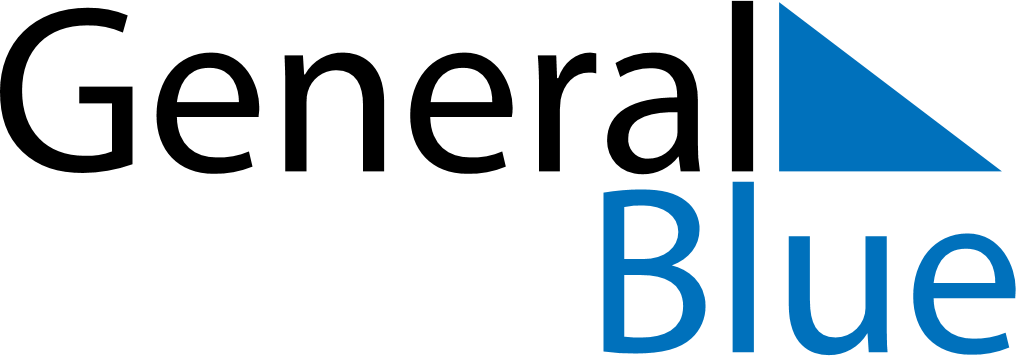 November 2026November 2026November 2026DominicaDominicaMondayTuesdayWednesdayThursdayFridaySaturdaySunday12345678Independence DayNational Day of Community Service9101112131415161718192021222324252627282930